Parent to Parent Quick Tips on Participating	in Remote IEP Meetings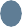 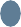 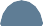 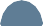 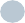 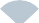 Parent to Parent Quick Tips on Participating in Remote Sec. 504 Meetings